Thursday 4th February 2021LO: Can I plan the climax of The Jabberwocky?For this lesson, you will need to follow the link below to get to the video for this lesson.You will need to watch the lesson very carefully and then complete the tasks below (you will do this throughout the lesson when asked). Alternatively, you can complete the tasks on Purple Mash.https://classroom.thenational.academy/lessons/to-plan-the-climax-6tgkcd - open in Google Chrome.Writing Warm Up:Start each sentence with an adverb:Wearily,           Desperately,           Confidently,____________________, he tried to think of a plan.____________________, he learnt against the TumTum tree.____________________, he swung his sword through the air.We are planning the climax so that we can write it as a story.Climax: The young man and the Jabberwocky have a vicious fight.Task 1:Order the climax by writing the letters of the statement in order of which happens first.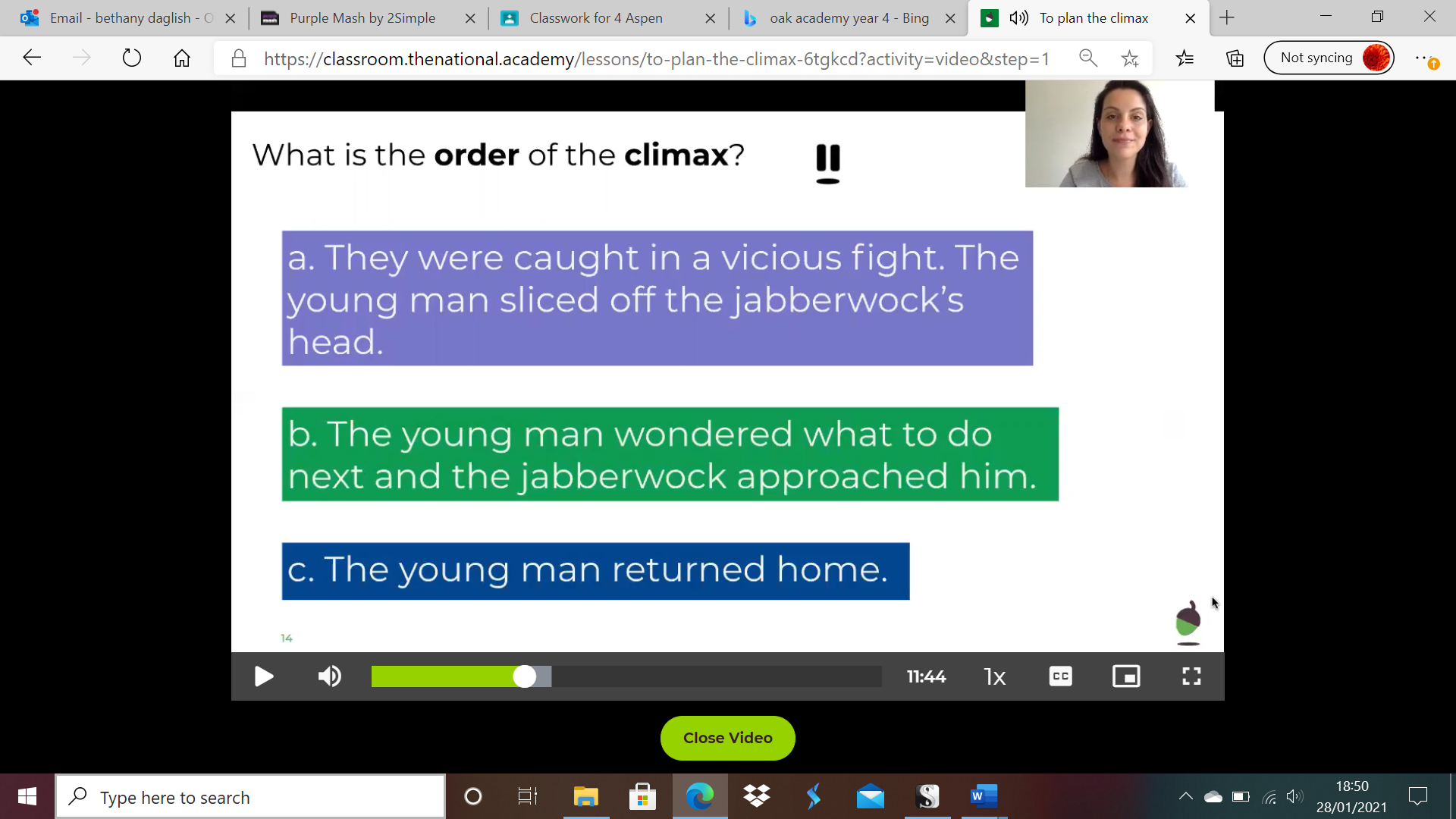 Task 2:Fill in the table when you are asked in the video. Use simple words, phrases or sentences.Task 3:You are asked to practice a sentence out loud using the vocabulary you have written into the table above. I would like you to write ONE sentence below for each part you have planned using the vocabulary you have come up with.__________________________________________________________________________________________________________________________________________________________________________________________________________________________________________________________________________________________________________________________________________________________________________________________________________________________________________________________________________________________Order:The Young Man:The JabberwockJabberwock approached the manWhat had he been doing?What was his reaction?Planning his next moveSurprised____________________________________________________________________________________________________How did he approach the man and from where?What was he doing?What did he look like?Charged from out of the shadowsSnarled menacinglyRemorseless eyes____________________________________________________________________________________________________Vicious fightDescribe the fight.How did the young man win?Bloodthirsty brawlSwung his sharp sword____________________________________________________________________________________________________How did he try and fight back?Tried to bite with deadly teeth____________________________________________________________________________________________________The young man returned homeHow did he move?Show not tell how he felt.Strode proudlySmug smile____________________________________________________________________________________________________What happened to his head?The victorious man carried it home____________________________________________________________________________________________________